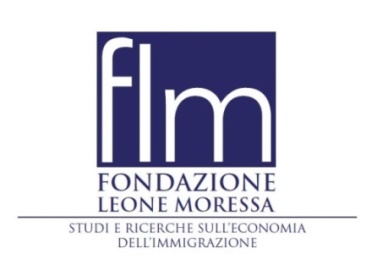 contribuentiRedditi dichiarati dai contribuenti nati all’estero per Regione (a.i. 2021)Elaborazioni Fondazione Leone Moressa su dati MEF – Dipartimento delle FinanzeIRPEF versata dai contribuenti nati all’estero per Regione (a.i. 2021)Elaborazioni Fondazione Leone Moressa su dati MEF – Dipartimento delle FinanzeAPPENDICE – DATI PROVINCIALI (NORD-OVEST)Elaborazioni Fondazione Leone Moressa su dati MEF – Dipartimento delle FinanzeAPPENDICE – DATI PROVINCIALI (NORD-EST)Elaborazioni Fondazione Leone Moressa su dati MEF – Dipartimento delle FinanzeAPPENDICE – DATI PROVINCIALI (CENTRO)Elaborazioni Fondazione Leone Moressa su dati MEF – Dipartimento delle FinanzeAPPENDICE – DATI PROVINCIALI (SUD)Elaborazioni Fondazione Leone Moressa su dati MEF – Dipartimento delle FinanzeAPPENDICE – DATI PROVINCIALI (ISOLE)Elaborazioni Fondazione Leone Moressa su dati MEF – Dipartimento delle Finanzeimprenditori NATI ALL’ESTEROImprenditori immigrati in Italia per Regione di residenza (2022)Elaborazioni Fondazione Leone Moressa su dati StockView-Infocamere forniti dalla CCIAA di Venezia RovigoAPPENDICE – DETTAGLIO PROVINCIALE (NORD-OVEST)Elaborazioni Fondazione Leone Moressa su dati StockView-Infocamere forniti dalla CCIAA di Venezia RovigoAPPENDICE – DETTAGLIO PROVINCIALE (NORD-EST)Elaborazioni Fondazione Leone Moressa su dati StockView-Infocamere forniti dalla CCIAA di Venezia RovigoAPPENDICE – DETTAGLIO PROVINCIALE (CENTRO)Elaborazioni Fondazione Leone Moressa su dati StockView-Infocamere forniti dalla CCIAA di Venezia RovigoAPPENDICE – DETTAGLIO PROVINCIALE (SUD)Elaborazioni Fondazione Leone Moressa su dati StockView-Infocamere forniti dalla CCIAA di Venezia RovigoAPPENDICE – DETTAGLIO PROVINCIALE (ISOLE)Elaborazioni Fondazione Leone Moressa su dati StockView-Infocamere forniti dalla CCIAA di Venezia RovigoRegioneVolume redditi(milioni euro)Media Estero(euro)Media Ita(euro)DifferenzialeLombardia15.75317.73027.88010.150Veneto7.63716.66024.6307.970Emilia Romagna7.53216.16026.18010.020Lazio5.84814.13025.60011.470Piemonte5.28516.36024.9308.570Toscana4.90815.03024.1609.130Friuli Venezia Giulia2.30517.09024.6107.520Trentino A.A.1.98414.82326.33611.514Liguria1.97914.04024.96010.920Campania1.94111.88018.8206.940Marche1.73514.76022.1507.390Sicilia1.72211.46018.0306.570Puglia1.46311.39018.0106.620Abruzzo1.22314.38019.9005.520Umbria93513.45021.7208.270Calabria6479.64016.7207.080Sardegna53113.31019.2605.950Basilicata23711.81017.9706.160Molise16512.86017.8304.970Valle d'Aosta13214.08024.31010.230Totale64.00415.41023.3507.940RegioneVolume Irpef(milioni euro)Media Estero(euro)Media Ita(euro)DifferenzialeLombardia2.5654.0606.9602.900Veneto1.1113.3805.6702.290Emilia Romagna1.0703.2306.0602.830Lazio9173.6706.7103.040Piemonte8263.6405.7302.090Toscana7413.3005.5302.230Friuli Venezia Giulia3553.6005.5801.980Liguria3003.1805.8802.700Trentino A.A.2973.3586.1592.801Campania2692.9804.5401.560Marche2363.0704.8901.820Sicilia2072.5804.3801.800Puglia1752.5004.1801.680Abruzzo1713.2104.6101.400Umbria1192.6904.9802.290Sardegna823.2704.4201.150Calabria702.2104.0301.820Basilicata322.8904.0601.170Molise212.8604.2501.390Valle d'Aosta182.7005.4302.730Totale9.5933.4605.6502.190ProvinciaContribuenti nati all'esteroIncidenza % ContribuentiVolume Reddito (MLN euro)Reddito Medio (euro)Diff. Reddito Ita-EsteroVolume IRPEF (MLN euro)IRPEF media (euro)Diff. Irpef Ita-EsteroTORINO167.90810,3%2.80617.5108.3504864.3501.690CUNEO53.38212,1%77514.9509.0501012.7102.670ALESSANDRIA34.66011,3%50915.2108.620692.9102.520NOVARA28.98410,8%46716.6709.170693.5202.440ASTI19.32112,4%27314.6308.570372.7802.440VERCELLI11.8629,4%17115.0808.440232.9402.210VERBANIA10.5029,1%13013.4508.470182.8302.110BIELLA10.1977,7%15515.7507.520223.2101.860Piemonte336.81610,6%5.28516.3608.5708263.6402.090AOSTA9.70610,0%13214.08010.230182.7002.730Valle d'Aosta9.70610,0%13214.08010.230182.7002.730GENOVA88.99813,8%1.18513.89012.6001903.3003.060SAVONA21.28710,3%29214.4209.300402.9602.490IMPERIA19.69013,0%24413.3007.850332.7901.980LA SPEZIA17.63710,9%25915.1309.020373.2502.260Liguria147.61212,7%1.97914.04010.9203003.1802.700MILANO355.97614,9%6.47919.07013.7401.2315.2203.680BRESCIA126.27013,8%2.05316.6408.3702743.1202.730BERGAMO97.64812,1%1.67517.6207.9102423.5302.460VARESE63.57910,1%1.04317.1008.4801623.7402.340MONZA BRIANZA61.6329,6%1.05717.77010.0901643.7603.040PAVIA46.11111,6%70315.7609.3501003.0902.790COMO43.54010,1%70617.0708.1301143.9202.210MANTOVA42.44314,1%65715.8608.390862.9102.510CREMONA31.19111,9%50316.5708.590683.0602.650LECCO23.1369,2%39917.7809.520593.5202.990LODI20.30812,2%33116.7508.860442.9802.880SONDRIO10.7477,9%14714.4307.620202.8002.080Lombardia922.58112,6%15.75317.73010.1502.5654.0602.900ProvinciaContribuenti nati all'esteroIncidenza % ContribuentiVolume Reddito (MLN euro)Reddito Medio (euro)Diff. Reddito Ita-EsteroVolume IRPEF (MLN euro)IRPEF media (euro)IRPEF media (euro)Diff. Irpef Ita-EsteroVERONA101.57714,5%1.54115.5309.3702143.1103.1102.650TREVISO93.43114,2%1.67018.2506.6202563.7003.7002.080PADOVA82.48611,9%1.33016.5609.1501973.4603.4602.670VICENZA79.29412,3%1.38417.8207.1401983.4503.4502.270VENEZIA78.14712,3%1.16315.3408.5101643.1403.1402.260BELLUNO18.89811,6%33217.8805.430503.4303.4301.630ROVIGO15.6318,7%21614.2407.260323.2803.2801.330Veneto469.46412,8%7.63716.6607.9701.1113.3803.3802.290UDINE52.09412,8%89417.5606.4801423.8503.8501.610PORDENONE39.94716,8%70918.0206.7001073.5203.5201.980TRIESTE27.78015,3%42615.84010.710693.7203.7202.550GORIZIA18.10016,6%27615.5607.800372.9302.9302.140Friuli V. G.137.92114,7%2.30517.0907.5203553.6003.6001.980BOLZANO75.32517,4%1.11915.18012.7101803.6603.6603.190TRENTO61.36514,3%86514.38010.4501172.9802.9802.500Trentino A. A.136.69015,9%1.98414.82311.5142973.3583.3582.801BOLOGNA103.17513,1%1.66916.67011.9702463.4903.2203.220MODENA76.54614,3%1.30217.4409.4401953.6502.5802.580PARMA54.24115,9%91917.35010.8001363.4703.3703.370REGGIO EMILIA53.66613,7%89717.1209.3501303.4602.6702.670RAVENNA44.26114,5%63814.7509.780832.7202.7102.710FORLI'-CESENA42.61513,9%64415.4808.170862.8702.3002.300RIMINI38.77814,8%49413.2108.960622.5302.5302.530PIACENZA36.48916,7%58716.4609.750813.0203.2403.240FERRARA28.84310,7%38213.6109.770502.6702.4702.470Emilia Romagna478.61414,0%7.53216.16010.0201.0703.2302.8302.830ProvinciaContribuenti nati all'esteroIncidenza % ContribuentiVolume Reddito (MLN euro)Reddito Medio (euro)Diff. Reddito Ita-EsteroVolume IRPEF (MLN euro)IRPEF media (euro)Diff. Irpef Ita-EsteroFIRENZE104.38614,0%1.61316.16010.0702723.9702.180PRATO46.21223,6%65114.7909.4601003.0402.380PISA30.98010,2%45215.1609.350643.2502.370AREZZO30.06911,8%41214.1708.850552.7602.270LUCCA26.4729,4%37714.8208.780543.1502.430SIENA25.53212,7%37315.0409.510543.2002.320PISTOIA23.58111,1%33414.7707.240452.8801.880LIVORNO23.3289,6%31614.1409.460463.1402.210GROSSETO18.36211,1%22012.4109.390262.3302.620MASSA CARRARA11.4148,3%16114.8107.420243.1401.950Toscana340.33612,4%4.90815.0309.1307413.3002.230ANCONA38.14010,9%54214.6009.020702.8802.340PESARO E URBINO30.79311,5%48116.0606.270693.3301.650MACERATA25.42411,0%34313.9707.780442.7901.940ASCOLI PICENO13.9999,2%19814.6106.210293.3801.280FERMO12.73410,2%17013.8106.240243.1701.120Marche121.09010,8%1.73514.7607.3902363.0701.820PERUGIA56.02811,6%74613.7707.950962.7302.260TERNI15.9549,9%18912.3409.360232.5402.420Umbria71.98211,2%93513.4508.2701192.6902.290ROMA343.69111,9%4.76514.59013.0807864.0103.430LATINA42.20311,0%50112.3007.610582.3302.390VITERBO20.3319,4%22911.7708.760262.2602.530FROSINONE19.6676,3%25413.6105.610342.8501.450RIETI9.0668,5%9911.4709.480122.2902.430Lazio434.95811,1%5.84814.13011.4709173.6703.040ProvinciaContribuenti nati all'esteroIncidenza % ContribuentiVolume Reddito (MLN euro)Reddito Medio (euro)Diff. Reddito Ita-EsteroVolume IRPEF (MLN euro)IRPEF media (euro)Diff. Irpef Ita-EsteroTERAMO25.46311,7%37915.4203.580593.740470CHIETI22.6718,4%31714.4704.770423.0201.330L'AQUILA20.2499,8%25413.0107.770302.6302.300PESCARA20.2369,2%27314.3406.410393.2901.730Abruzzo88.6199,7%1.22314.3805.5201713.2101.400CAMPOBASSO9.6256,4%11912.9404.910162.9101.290ISERNIA3.7776,4%4612.6805.12062.7301.650Molise13.4026,4%16512.8604.970212.8601.390BARI37.9444,6%46912.7706.710602.8001.790LECCE34.2766,5%39412.2405.100502.8001.330FOGGIA27.5667,1%2439.0807.750241.8202.030TARANTO13.8793,8%15011.2607.160182.4201.710BRINDISI12.1044,7%13011.2506.020152.3101.510B.A.T.8.1313,4%779.7406.61082.1201.660Puglia133.9005,2%1.46311.3906.6201752.5001.680NAPOLI74.5764,7%84512.3107.3901353.4501.380SALERNO41.9356,2%45411.2006.750512.3701.860CASERTA32.8386,4%31810.7107.580372.4401.860AVELLINO16.5706,3%21213.3404.350293.0801.140BENEVENTO8.9305,1%11113.0404.250163.490740Campania174.8495,4%1.94111.8806.9402692.9801.560COSENZA29.2686,8%2819.9606.310302.2101.760REGGIO CALABRIA17.9025,5%1559.1108.050162.1601.920CATANZARO12.4275,7%11710.1207.590132.2202.090CROTONE5.5245,9%499.2806.46062.3701.420VIBO VALENTIA5.2605,4%448.8607.04052.1301.600Calabria70.3816,0%6479.6407.080702.2101.820POTENZA11.5804,8%14913.2804.690223.470590MATERA9.0546,9%889.9508.00092.0702.000Basilicata20.6345,5%23711.8106.160322.8901.170ProvinciaContribuenti nati all'esteroIncidenza % ContribuentiVolume Reddito (MLN euro)Reddito Medio (euro)Diff. Reddito Ita-EsteroVolume IRPEF (MLN euro)IRPEF media (euro)Diff. Irpef Ita-EsteroPALERMO29.4224,3%34512.1807.160452.9701.850CATANIA26.6944,4%31412.3106.260412.8301.700RAGUSA23.31411,4%2229.7606.890181.6402.220MESSINA20.6625,3%22311.3107.230262.5001.900TRAPANI15.6986,0%1459.8407.130162.3601.710AGRIGENTO15.5106,2%16711.2904.560192.3901.420SIRACUSA13.8476,0%17713.2704.890253.1701.190CALTANISSETTA6.8834,6%7411.2605.48092.5401.560ENNA4.6324,7%5512.2303.88072.5801.200Sicilia156.6625,4%1.72211.4606.5702072.5801.800SASSARI16.3805,0%19312.4406.790272.7301.700CAGLIARI11.4664,1%17015.8207.130344.960620SUD-SARDEGNA5.6652,5%6612.1304.67082.5201.010NUORO5.4153,9%6312.3804.78082.5101.180ORISTANO3.3163,2%3912.5104.99052.7001.200Sardegna42.2423,9%53113.3105.950823.2701.150RegioniImprenditori stranieri 2022Distrib. %Incidenza per regioneVariaz. % Immigrati 2010-2022Variaz. % Italiani 2010-2022Lombardia162.97321,4%12,0%+44,9%-10,4%Lazio84.94911,2%12,9%+50,6%-5,0%Emilia-Romagna72.1169,5%11,5%+40,3%-15,7%Toscana69.7959,2%13,4%+35,1%-14,9%Veneto65.4058,6%9,8%+28,5%-12,8%Piemonte59.7477,8%10,3%+31,2%-15,9%Campania52.9427,0%8,0%+88,8%-4,3%Sicilia30.9384,1%6,2%+28,8%-2,7%Liguria27.4803,6%13,7%+52,9%-16,0%Puglia23.5193,1%5,7%+45,1%-5,7%Marche17.3462,3%8,4%+6,6%-15,6%Abruzzo17.0312,2%10,2%+16,8%-10,4%Friuli V.G.16.9942,2%12,4%+19,0%-17,2%Calabria15.8662,1%8,0%+37,8%-3,0%Trentino A.A.14.6881,9%8,9%+46,2%-4,1%Sardegna11.5811,5%5,9%+24,5%-5,5%Umbria11.2811,5%9,4%+31,8%-11,9%Basilicata2.8930,4%4,2%+29,7%-5,6%Molise2.5900,3%7,0%+11,7%-12,1%Valle d'Aosta1.1210,1%6,5%+12,9%-17,0%Totale761.255100,0%10,1%+39,7%-10,2%Imprenditori stranieri  2022Distrib. % RegionaleIncidenza per provinciaVariaz. % Immigrati 2010-2022Variaz. % Italiani 2010-2022ALESSANDRIA5.3238,9%10,0%+34,5%-20,6%ASTI3.0745,1%10,6%+40,8%-19,2%BIELLA1.4462,4%6,1%-5,6%-22,1%CUNEO5.8509,8%6,0%+18,7%-12,5%NOVARA4.0736,8%10,4%+19,8%-17,8%TORINO36.67661,4%12,1%+36,4%-14,5%VERBANIA1.3582,3%8,4%+32,1%-18,0%VERCELLI1.9473,3%10,0%+20,3%-19,5%PIEMONTE59.747100,0%10,3%+31,2%-15,9%AOSTA1.121100,0%6,5%+12,9%-17,0%VALLE D'AOSTA1.121100,0%6,5%+12,9%-17,0%BERGAMO12.0397,4%9,2%+30,5%-10,4%BRESCIA16.23310,0%9,6%+21,8%-12,7%COMO6.3523,9%9,2%+23,6%-12,0%CREMONA3.5992,2%9,2%+17,7%-15,1%LECCO2.3451,4%6,3%+29,3%-13,6%LODI2.3871,5%11,3%+17,8%-20,4%MANTOVA4.3962,7%8,3%+2,3%-18,3%MILANO88.56254,3%15,5%+63,4%-4,8%MONZA E BRIANZA10.4776,4%10,5%+59,9%-10,3%PAVIA6.1583,8%10,8%+39,1%-17,4%SONDRIO1.1290,7%5,5%+12,2%-16,7%VARESE9.2965,7%10,0%+25,2%-16,9%LOMBARDIA162.973100,0%12,0%+44,9%-10,4%GENOVA15.51656,5%14,4%+65,7%-15,2%IMPERIA4.84017,6%16,4%+41,2%-19,1%LA SPEZIA2.93410,7%11,5%+44,5%-13,3%SAVONA4.19015,2%11,1%+33,1%-17,2%LIGURIA27.480100,0%13,7%+52,9%-16,0%Stranieri  2022Distrib. % RegionaleIncidenza per provinciaVariaz. % Immigrati 2010-2022Variaz. % Italiani 2010-2022BOLZANO9.09461,9%10,3%+61,0%+1,4%TRENTO5.59438,1%7,3%+27,2%-9,6%TRENTINO A.A.14.688100,0%8,9%+46,2%-4,1%GORIZIA1.82210,7%14,2%+16,1%-22,8%PORDENONE4.30025,3%11,7%+11,7%-16,3%TRIESTE3.91623,0%17,4%+36,6%-18,2%UDINE6.95640,9%10,7%+15,9%-16,2%FRIULI V.G.16.994100,0%12,4%+19,0%-17,2%BELLUNO1.8892,9%8,7%+2,9%-15,2%PADOVA11.79118,0%8,9%+37,9%-15,2%ROVIGO2.7814,3%8,5%+30,9%-16,6%TREVISO13.03619,9%10,4%+18,6%-11,8%VENEZIA12.11818,5%11,5%+55,7%-12,3%VERONA13.94521,3%10,6%+27,9%-11,5%VICENZA9.84515,1%8,4%+13,0%-11,0%VENETO65.405100,0%9,8%+28,5%-12,8%BOLOGNA16.58423,0%12,1%+48,3%-13,7%FERRARA3.8335,3%9,0%+50,3%-19,9%FORLI' - CESENA5.4567,6%9,3%+37,6%-17,0%MODENA11.74916,3%11,4%+43,2%-16,3%PARMA6.4699,0%10,5%+17,7%-17,3%PIACENZA4.5666,3%12,0%+35,8%-16,9%RAVENNA5.9288,2%10,9%+37,9%-16,0%REGGIO EMILIA10.89215,1%13,9%+46,1%-17,1%RIMINI6.6399,2%11,9%+35,7%-9,1%EMILIA ROMAGNA72.116100,0%11,5%+40,3%-15,7%Stranieri  2022Distrib. % RegionaleIncidenza per provinciaVariaz. % Immigrati 2010-2022Variaz. % Italiani 2010-2022AREZZO5.5007,9%11,6%+42,5%-16,1%FIRENZE21.48230,8%15,4%+32,3%-14,7%GROSSETO3.4284,9%9,2%+56,6%-11,0%LIVORNO4.7476,8%11,6%+49,0%-13,3%LUCCA5.8398,4%10,7%+29,8%-14,7%MASSA CARRARA2.9274,2%11,0%+24,8%-11,6%PISA6.5259,3%12,1%+30,8%-13,4%PISTOIA4.9077,0%12,4%+44,8%-17,1%PRATO11.06015,8%25,6%+36,9%-21,1%SIENA3.3804,8%8,6%+16,8%-15,8%TOSCANA69.795100,0%13,4%+35,1%-14,9%ANCONA4.89028,2%8,7%+17,6%-16,9%ASCOLI PICENO2.53214,6%8,5%+29,4%-9,7%FERMO1.88410,9%7,9%+4,7%-20,2%MACERATA3.39519,6%7,6%-12,5%-15,6%PESARO E URBINO4.64526,8%9,2%+3,8%-15,2%MARCHE17.346100,0%8,4%+6,6%-15,6%PERUGIA8.76077,7%9,4%+25,6%-11,8%TERNI2.52122,3%9,5%+58,6%-12,6%UMBRIA11.281100,0%9,4%+31,8%-11,9%FROSINONE4.3425,1%8,4%+36,7%-3,3%LATINA5.1806,1%8,4%+51,6%-7,2%RIETI1.3691,6%8,4%+74,0%-9,7%ROMA70.82383,4%14,6%+51,2%-4,4%VITERBO3.2353,8%7,4%+48,2%-8,5%LAZIO84.949100,0%12,9%+50,6%-5,0%Stranieri 2022Distrib. % RegionaleIncidenza per provinciaVariaz. % Immigrati 2010-2022Variaz. % Italiani 2010-2022CHIETI3.90022,9%7,8%+8,8%-12,4%L'AQUILA2.97617,5%8,8%+26,3%-9,0%PESCARA4.47626,3%10,8%+17,5%-9,1%TERAMO5.67933,3%13,6%+17,5%-10,2%ABRUZZO17.031100,0%10,2%+16,8%-10,4%MATERA1.09537,8%4,5%+38,8%-5,7%POTENZA1.79862,2%4,1%+24,8%-5,5%BASILICATA2.893100,0%4,2%+29,7%-5,6%CATANZARO3.50122,1%9,8%+19,9%-4,9%COSENZA5.06431,9%7,0%+26,3%-1,4%CROTONE1.2557,9%6,5%+63,0%-7,0%REGGIO DI CALABRIA5.22132,9%9,2%+71,1%-0,6%VIBO VALENTIA8255,2%5,4%+8,8%-8,4%CALABRIA15.866100,0%8,0%+37,8%-3,0%AVELLINO3.0075,7%6,4%+2,0%-7,2%BENEVENTO1.9723,7%5,3%+23,4%-3,9%CASERTA11.69522,1%11,8%+83,4%-0,6%NAPOLI28.82654,4%8,2%+166,9%-4,2%SALERNO7.44214,1%5,8%+17,9%-6,1%CAMPANIA52.942100,0%8,0%+88,8%-4,3%CAMPOBASSO1.85271,5%6,8%+9,7%-13,8%ISERNIA73828,5%7,5%+17,1%-6,9%MOLISE2.590100,0%7,0%+11,7%-12,1%BARI6.23926,5%3,8%+11,8%-8,4%BRINDISI2.3049,8%5,7%+70,3%-5,3%FOGGIA3.41714,5%4,4%+48,7%-8,4%LECCE9.22439,2%11,3%+62,6%-0,5%TARANTO2.3359,9%4,4%+78,9%-0,5%PUGLIA23.519100,0%5,7%+45,1%-5,7%Stranieri  2022Distrib. % RegionaleIncidenza per provinciaVariaz. % Immigrati 2010-2022Variaz. % Italiani 2010-2022CAGLIARI5.14444,4%6,4%+25,0%-10,2%NUORO1.80915,6%5,0%+25,5%+6,7%ORISTANO6705,8%3,9%+32,4%-9,3%SASSARI3.95834,2%6,4%+22,2%-4,2%SARDEGNA11.581100,0%5,9%+24,5%-5,5%AGRIGENTO3.65211,8%8,1%+17,8%-8,6%CALTANISSETTA1.4464,7%5,3%+1,1%-7,8%CATANIA5.50917,8%5,1%+30,0%-0,7%ENNA8282,7%5,0%+9,4%-7,7%MESSINA4.38414,2%7,0%+38,3%+1,1%PALERMO6.78821,9%6,4%+18,7%-3,6%RAGUSA2.9879,7%7,0%+48,7%+1,6%SIRACUSA2.2577,3%5,6%+31,7%+2,4%TRAPANI3.08710,0%5,9%+63,4%-6,8%SICILIA30.938100,0%6,2%+28,8%-2,7%